DODATEK Č. 1 KE SMLOUVĚ O POSKYTOVÁNÍ SLUŽEB Č. 1091109242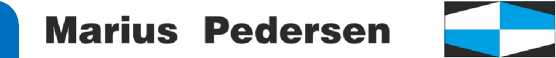 ČÍSLO SMLOUVY:	1091109242INTERNÍ ČÍSLO SMLOUVY: MPKR 00066/1ČLÁNEK I.	SMLUVNÍ STRANYObjednatel - sídloDům sociální péče Kralovice, příspěvková organizacePlzeňská tř. 345 33141 KráloviceObjednatel - zasilatelská adresaDům sociální péče Kralovice, příspěvkováorganizacePlzeňská tř. 345 33141 KraloviceIČO:	49748190DIČ:	CZ49748190Číslo účtu:	xxxxxxxxxxxxxxxxxIBAN:Zastoupený:	xxxxxxxxxxxxxSpisová značka:	Krajským soudem v PlzniOddíl Pr, vložka 654e-mail pro fakturaci: xxxxxxxxxxxxx@dspkralovice.czObjednatel - provozovnaDům sociální péče Kralovice, příspěvková
organizacePlzeňská tř. 345
33141 KraloviceKontaktní osoba:Telefon:e-mail:xxxxxxxxxxxxxxxxxxxXxx xxx xxxxxxxxxxxxxxxx@dspkralovice.czZhotovitel - sídlo Marius Pedersen a.s.Průběžná 1940/3 50009 Hradec KrálovéIČO:	42194920DIČ:	CZ42194920Číslo účtu:	xxxxxxxxxxxxxxxxxxIBAN:	CZ89 0300 0000Zhotovitel - provozovna MP PlzeňZastoupený: Spisová značka:1799 0143 e-mail pro fakturaci:Kontaktní osoba:Telefon:e-mail:xxxxxxxxxxxxxxxxxxxxKrajským soudem v Hradci Králové, oddíl B vložka 389xxxxxxxxxxxxxxxxxxxxxxxxxxxxx@mariuspedersen.czSmluvní strany se níže uvedeného dne, měsíce a roku dohodly na uzavření tohoto dodatku ke smlouvě.Stránka 1 z 4ČLÁNEK II.PREDMET DODATKUSmluvní strany se níže uvedeného dne, měsíce a roku dohodly na následujících změnách uzavřené Smlouvy, když nové znění článků smlouvy či její přílohy nově zní, jak je uvedeno v tomto dodatku níže.Příloha č. 1 Smlouvy se mění a ode dne účinnosti tohoto dodatku zní, jak je přiložena k tomuto dodatku.Ostatní body Smlouvy a předchozích dodatků se nemění a zůstávají dále v platnosti. Dodatek je vyhotoven ve dvou výtiscích, z nichž každá ze smluvních stran obdrží jeden výtisk.Tento Dodatek je projevem shodné a svobodné vůle obou smluvních stran, které se s Dodatkem i se všemi jeho přílohami seznámily a s jejich zněním souhlasí, což potvrzují svými vlastnoručními podpisy.Nedílnou součástí tohoto Dodatku je příloha č. 1 Ceník poskytovaných služebDne	, KraloviceZa objednatele:IxxxxxxxxxxxxxxxxxředitelDne	, PlzeňZa zhotovitele: xxxxxxxxxxxxxxx na základě plné mociStránka 2 z 4PŘÍLOHA Č. 1 CENÍK POSKYTOVÁNÝCH
SLUŽEB Č. 1091109242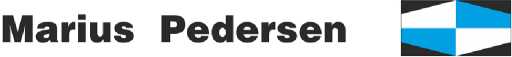 CENÍK PLATNÝ OD 01.01.2024Objednatel - sídloDům sociální péče Kralovice, příspěvková organizaceePlzeňská tř. 345 33141 KráloviceZhotovitel - sídlo Marius Pedersen a.s.Průběžná 1940/3 50009 Hradec KrálovéStránka 3 z 4V této příloze č. 1, která je nedílnou součástí Smlouvy č. 1091109242, jsou uvedeny typy poskytovaných služeb, které bude zhotovitel pro objednatele vykonávat.Ceny jsou uvedeny bez DPH.Dne	, KráloviceZa objednatele:xxxxxxxxxxxxxxxxx,
ředitelDne	PlzeňZa zhotovitele:xxxxxxxxxxxxxxxxxx, na základě plné mociStránka 4 z 4IČO: 49748190Zastoupený:xxxxxxxxxxxxxxDIČ: CZ49748190Spisová značka:Krajským soudem v PlzniČíslo účtu: 14232371/0100Oddíl Pr, vložka 654IBAN:e-mail pro fakturaci:xxxxx@dspkralovice.czObjednatel - provozovnaDům sociální péče Kralovice, příspěvkováKontaktní osoba:xxxxxxxxxxxxxxxxxorganizaceTelefon:373 301 xxxxxee-mail:xxxxxx@dspkralovice.czPlzeňská tř. 34533141 KraloviceIČO:DIČ:Číslo účtu: IBAN:42194920CZ4219492017990143/0300CZ89 0300 0000 0000 1799 0143Zastoupený: Spisová značka:e-mail pro fakturaci:xxxxxxxxxxxxxxxxxxKrajským soudem v Hradci Králové, oddíl B vložka 389Zhotovitel - MP PlzeňprovozovnaKontaktní osoba:Telefon:e-mail:xxxxxxxxxxxxxxxxxxxxx@mariuspedersen.czCeny za využití či odstranění odpadů včetně přepravyCeny za využití či odstranění odpadů včetně přepravyCeny za využití či odstranění odpadů včetně přepravyCeny za využití či odstranění odpadů včetně přepravyCeny za využití či odstranění odpadů včetně přepravyCeny za využití či odstranění odpadů včetně přepravyCeny za využití či odstranění odpadů včetně přepravyCeny za využití či odstranění odpadů včetně přepravyCeny za využití či odstranění odpadů včetně přepravy1091109242 (MPKR 00066/1) gastro odpad Plzeňská tř. 345, Kralovice, IČP: 10039452281091109242 (MPKR 00066/1) gastro odpad Plzeňská tř. 345, Kralovice, IČP: 10039452281091109242 (MPKR 00066/1) gastro odpad Plzeňská tř. 345, Kralovice, IČP: 10039452281091109242 (MPKR 00066/1) gastro odpad Plzeňská tř. 345, Kralovice, IČP: 10039452281091109242 (MPKR 00066/1) gastro odpad Plzeňská tř. 345, Kralovice, IČP: 10039452281091109242 (MPKR 00066/1) gastro odpad Plzeňská tř. 345, Kralovice, IČP: 10039452281091109242 (MPKR 00066/1) gastro odpad Plzeňská tř. 345, Kralovice, IČP: 10039452281091109242 (MPKR 00066/1) gastro odpad Plzeňská tř. 345, Kralovice, IČP: 10039452281091109242 (MPKR 00066/1) gastro odpad Plzeňská tř. 345, Kralovice, IČP: 1003945228KontejnerKóddodáníOdpadNázev odpaduStanovištěTypprovozuMnožstvíCena za MJMJsud 60l1X7200108-Q-000Biologicky rozložitelný odpad z kuchyní a stravoven - bez specifikaceKralovice, Plzeňská tř. 3459346,00 CZKKUS A SVQZPronájemPronájemPronájemPronájemPronájemPronájem1091109242 (MPKR 00066/1) gastro odpad Plzeňská tř. 345, Kralovice, IČP: 10039452281091109242 (MPKR 00066/1) gastro odpad Plzeňská tř. 345, Kralovice, IČP: 10039452281091109242 (MPKR 00066/1) gastro odpad Plzeňská tř. 345, Kralovice, IČP: 10039452281091109242 (MPKR 00066/1) gastro odpad Plzeňská tř. 345, Kralovice, IČP: 10039452281091109242 (MPKR 00066/1) gastro odpad Plzeňská tř. 345, Kralovice, IČP: 10039452281091109242 (MPKR 00066/1) gastro odpad Plzeňská tř. 345, Kralovice, IČP: 1003945228KontejnerStanovištěTypprovozuMnožstvíCena za MJMJsud 60lKralovice, Plzeňská tř. 3459360,00 CZKKUS A RQK